英国利物浦约翰摩尔大学硕士申请流程及要求一、申请时间于5月初递交申请材料二、申请流程申请人联系LJMU中国中心报名→ 准备申请材料→ 网上填写并提交申请→ 等待审核和录取通知→领取奖学金申请表申请奖学金→支付学费及提交住宿申请→学校发放CAS→ 准备签证→入学 三、入学要求1.现为我校在读本科大四学生或毕业不超过一年的毕业生2.英语雅思要求6.5及以上，部分专业雅思要求6.03.能负担留学期间的项目费、生活费和境外旅费四、申请材料●个人陈述电子版（英文，500字以上。包括所要申请学院及专业，教育背景，学术经历，研究内容，所获成就，学习目的，职业理想等内容）。●学术成绩单电子版扫描件（英文）。●英语能力证明（需要2年内雅思成绩单），电子版扫描件。●护照电子版扫描件。●2份正式英文推荐信，需老师签名，电子版扫描件。●在读证明（英文），电子版扫描件。●毕业证书（或有学校开具的毕业证明）●所有艺术类专业需要提供作品集电子版或扫描件，要求不限，需展现自己的艺术思想。  注：材料准备齐全后，网上申请表填写并提交扫描件，如有疑问可至LJMU中国中心现场完成申请。五、录取及支付学费定金资料提交后等待学校审核，发放录取通知书后需在网上确认并支付全款学费，学费详情请关注学校官网。六、签证办理申请签证的时间必须在开学前的3个月之内，超过3个月的申请将视为无效申请。签证审查时间一般是15个工作日，选择加急服务的则缩短到3-5个工作日。学生签证费用为335英镑，费用只能在网上在线付款，拒签后费用不退还。可自行申请，网址为：http://www.vfsglobal.co.uk/china/，也可通过代理申请。所需材料：●护照（至少有一页空白页，递交原件+护照首页复印件）●有效身份证（原件+复印件+翻译件）●户口本（原件+户主页复印件+申请者页复印件）●签证申请表（在线完成后打印并签名）●CAS（原件+复印件）（学期项目无此项材料）●录取通知书（原件+复印件）●雅思成绩（目前只接受雅思成绩。）●CAS上要求的其他文件材料（例如毕业证，学位证等等。原件+复印件+翻译件）●白底签证照片两张（45mmX 35mm，照片背面写上自己的名字）	●存款证明（可以是存单，存折或者银行开出的正规存款证明。如果存款是父母名下的需要额外提供申请者的出生证明或亲属公证书。方便起见建议存款存在申请者名下）●肺结核检测报告（自2013年12月31日开始，所有在中国境内包括香港和澳门的申请赴英期限超过6个月的个人均要求接受肺结核检测。考虑到时间问题，建议在签证前2个月做。）注：签证需学生自行办理，以上内容仅供参考，此外，每年签证政策会略有不同，请注意变化，根据本年政策操作。七、住宿申请申请网址：https://www.ljmu.ac.uk/discover/your-student-experience/accommodation1、选择住处：阅读网站上的相关信息，选择你想要申请住宿的公寓名称和地址。2、提交申请：接受LJMU的入学通知之后（uncondition/condition都可以）就可以到网上填写申请表并提交，网上申请的开通时间可以关注学校的邮件通知和官网住宿版块的信息。由于住宿房间有限，本着先到先得的原则分配，所以请同学们尽早填写并提交申请。3、完成预定：申请提交10天以后，你将收到邮件确认通知，请仔细阅读邮件并按要求交纳定金，以完成住宿房间预订。有其他疑问可联系LJMU住宿办公室（accommodation office）联系邮箱：accommodation@ljmu.ac.uk   联系电话：+44(0)151 231 4166八、费用介绍LJMU针对合作院校开展的学习项目，具体费用情况如下：除学费外，我校不收取保险、注册、活动费等其他费用。留学相关的旅费和生活费用根据以往留学生经验估算如下（一学年）：注：住宿环境为单人卧室，厨卫六人共用九、接机我校为新生提供接机服务，详情请关注学校官网。十、项目咨询    如有任何疑问欢迎通过以下方式联系利物浦约翰摩尔大学中国中心地址：桂林路100号 国际交流处310室电话：021-64321307          邮箱： F.Zhan@ljmu.ac.uk Y.Chen@ljmu.ac.uk  了解更多信息请关注我们的微信公众号：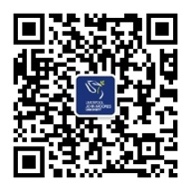   学校官网：www.ljmu.ac.uk附件1：利物浦约翰摩尔大学学习申请表附件2网上申请表填写样例参考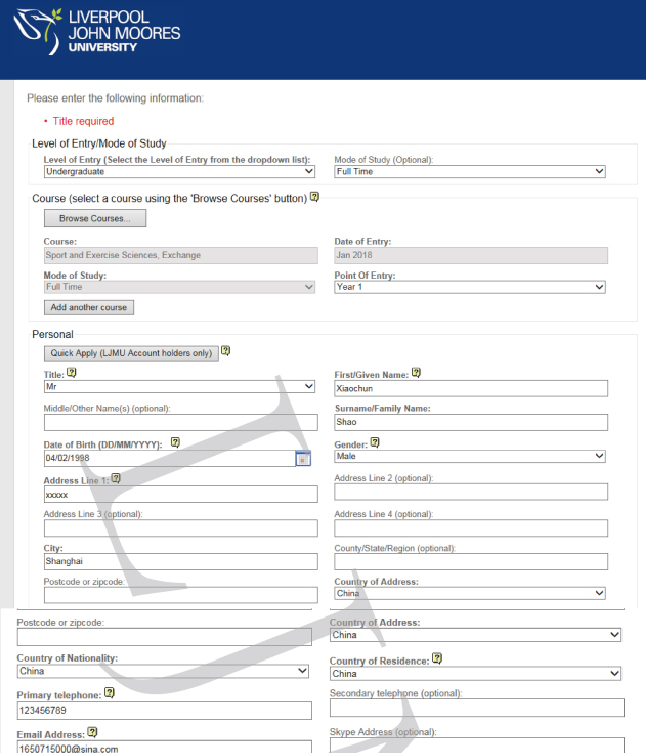 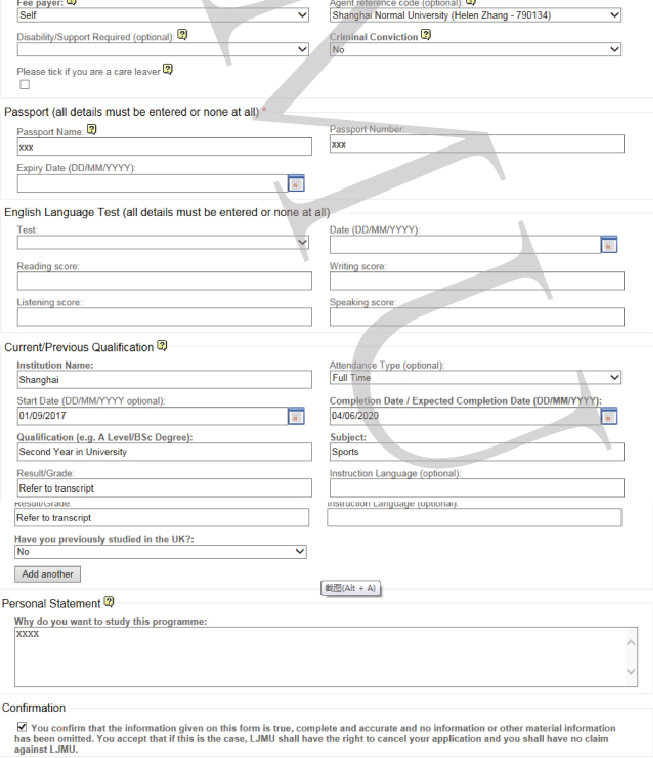 学费£13950 （classroom based）学费£14450 （lab based））往返机票£800-900签证费3000元左右住宿费£120/周（按43周计算）餐饮费£100/月合计约£20000姓Surname名First Name性别(Gender)出生年月(Date of Birth)城市City国家Country of Address *住址（英文）(Address)联系电话Primary telephoneE-mail（非QQ）国籍Nationality费用情况Fee payer公费□     自费□Sponsor    Self犯罪记录Criminal Conviction有□       无□Yes   No机构代码Agent reference code护照姓名Passport Name护照号Passpoet Number有效日期Expiry Time英语考试类型Test取得证书日期Date各单项得分Score学校名称Institution Name入学日期Start Date毕业日期Completion Date年级Qualification专业Subject有无英国留学经历Have you previously studied in the UK个人陈述Personal Statement（3000字符以上）个人陈述Personal Statement（3000字符以上）个人陈述Personal Statement（3000字符以上）个人陈述Personal Statement（3000字符以上）